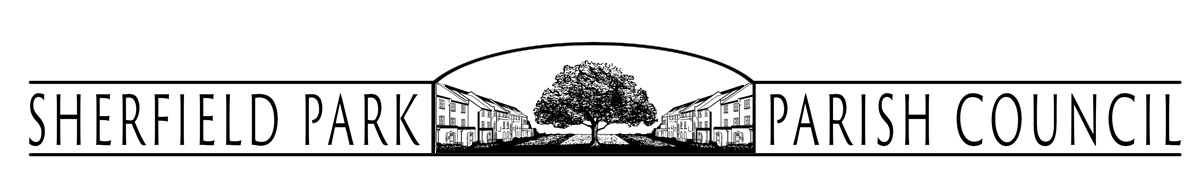 Sherfield Park Parish Council (SPPC)Minutes of an Ordinary Meeting at The Parish Officeat 7.30pm on Wednesday 11th January 2023In attendance:   One member of the public, Cllr Vaux, Cllr Miller and Cllr EdwardsThe meeting was chaired by Cllr Circuit and Clerked by Jane Stewart. Meeting ended at 2011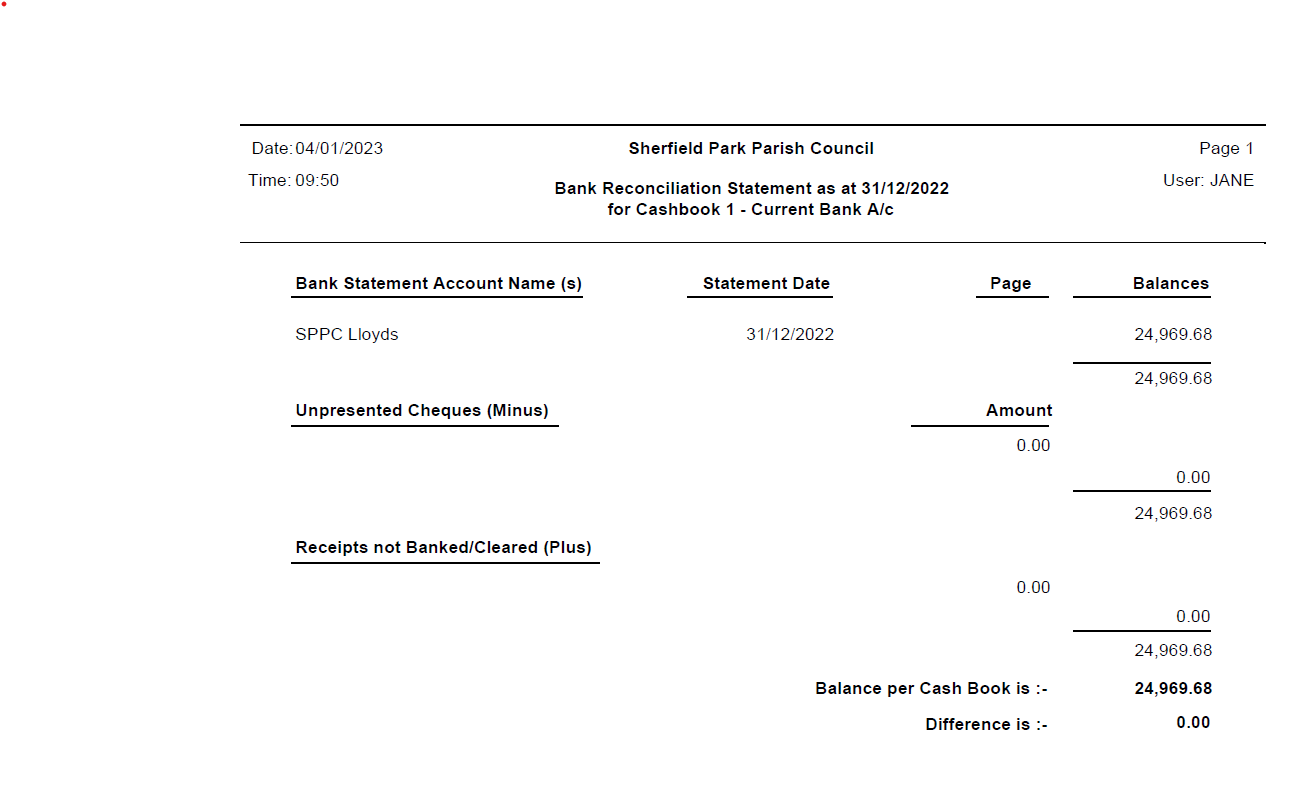 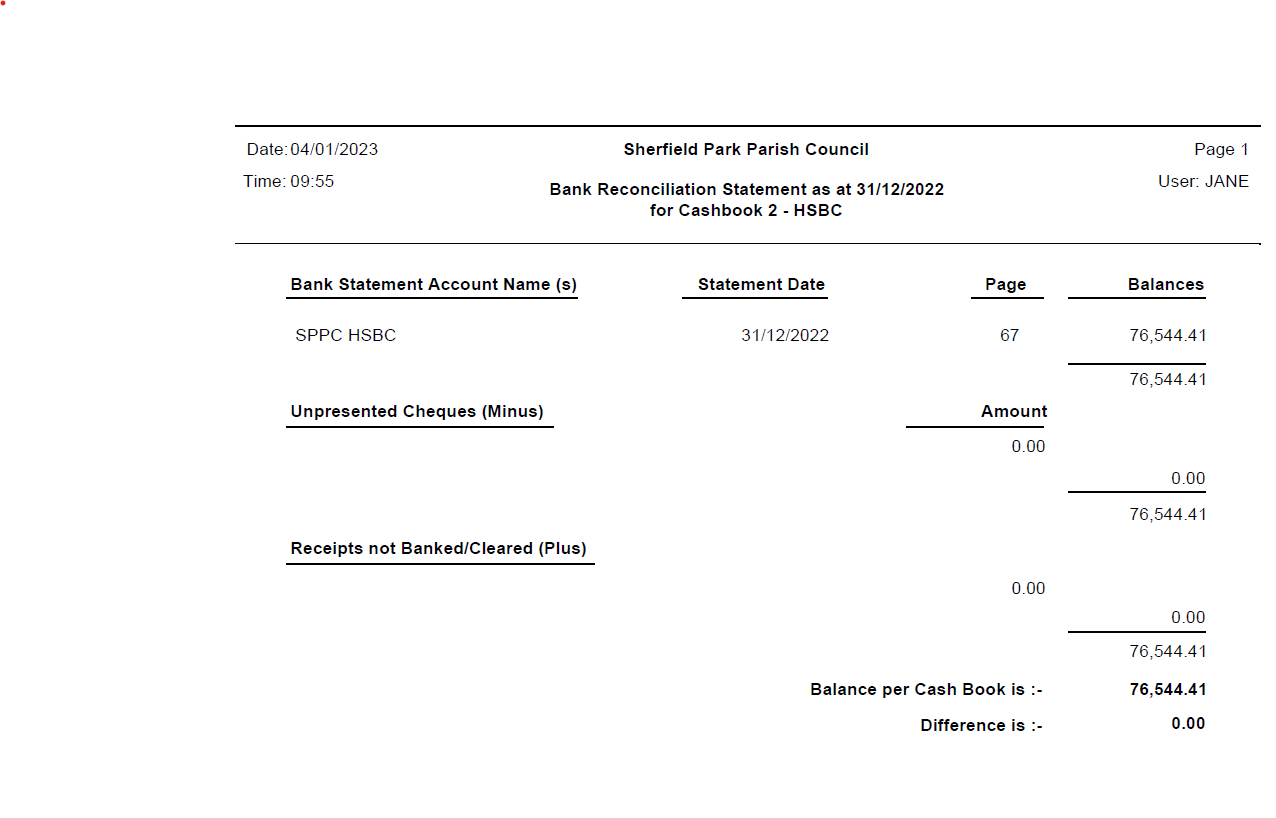 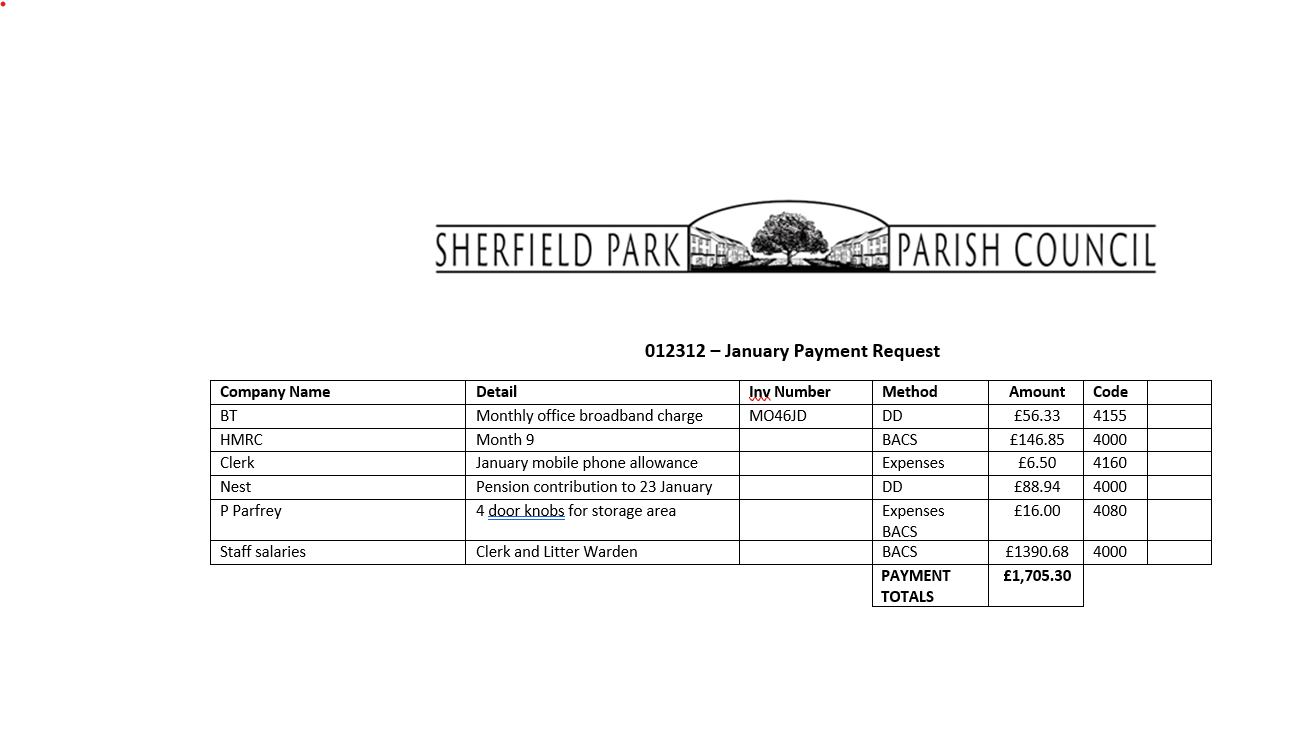 Councillors:IN ATTENDANCEAPOLOGIESABSENTCllr. Circuit (Chair)Cllr. GordonCllr. PalmerCllr. ParfreyCllr. PhoenixCllr. WisniewskiAgenda NumberItemActions012301To receive and accept apologies of absenceThe Chair welcomed everyone to the Parish Council meeting and wished everyone a Happy New Year – the year Love  Sherfield Park  20 begins.Apologies received from Cllr Parfrey012302To receive any declarations of interest relevant to items on this agendaThere were no declarations of interest relevant to this Agenda012303To sign as a correct record, the minutes of the Full Council Meeting held on 14th December 2022.The Minutes were deemed a correct recordProposed by Cllr Gordon   Seconded by Cllr Palmer012304Matters arising from previous meetings and actions as noted on the action log.All items will be covered in this Agenda012305To receive any Chairman’s announcementsThe Chair and Clerk had a meeting with BDBC Street Cleaning Manager regarding bins and bin emptying.  A formal  Service Level Agreement (SLA) will be created ,  a good opportunity to take stock as Sherfield Park has matured as a community.  A bin audit is underway  which will highlight which bins are the most popular, which bins need replacing and what bins are surplus to requirement. It was a very positive meeting and the BDBC Team want to work with the Parish Council in partnership to determine the best way forward.  The Chair asked the dog walker Councillors to assist with reviewing the bin audit.  The Chair noted the Street Cleaning Manager was very complimentary of how clean the park was, and the work done by the Parks Litter Warden.  Part of the audit will ensure the Litter Warden has the right tools for the job going forward.012306Public Participation Session – 15 minutes.A member of the public asked why it was not common practice to publish the draft minutes of Full Council Meetings.  The Clerk confirmed the draft Minutes were placed on the website, usually within one or two days of the meeting and replaced with the approved Minutes following the next Council meeting.  A member of the public asked if the Love Sherfield Park 20 plan would be published.  The Chair confirmed it would be published once roles had been assigned to Councillors012307To receive reports from:Cllr Edwards – Confirmed that from now until end of March a single local bus fare will not cost more than £2.  It is a Government initiative to increase public participation in public transport.   It was noted that there had been a number of issues on the A33 this week compounded by incidents on surrounding highways. Cllr Vaux – There is a Low Cost Home Ownership event planned for 25th January 3 – 7pm.  Clerk to publicise on the Parish website.  Reference disposal of Christmas trees – the Garden Waste service will collect along with other garden waste.  At the last meeting Councillor Vaux mentioned an upcoming visit to the Sewage Works.  This will be made for a Wednesday afternoon.  Councillor Circuit and Palmer will attend.  Clerk to email Councillor Vaux their e mail addresses for date confirmation.  There was discussion about recent car accidents on the roads around Arum Green. Clr Vaux has spoken to the County Councillor and their Safety Team will be looking at both incidents with a view to increasing the signage and possibly installing lit signage.  Speed Checks have taken place on Hanmore Road in Chineham. The Parish Council will identify possible Speed Check locations within Sherfield Park.Cllr Miller – Met with the new owners of the Chineham Shopping Centre, the Marketing Director of the Investment Company that purchased it.  At the moment there are no planned changes.  There is a rumour on social media that Iceland will be closing down but no formal information regarding this has been made to the Centre Manager James Wall.  Cllr Miller will be meeting with the investment company again in March.  The application for a 15 metre 5G mast outside Chineham village hall is in addition to the existing 4G mast already in situ.  Cllr Miller commented that Government Guidelines regarding 5G stated the application should be using existing infrastructure.  There are 5 applications for 5G masts in the Basingstoke area – some of which have been turned down because of the impact on street scenes which are becoming cluttered.ClerkClerk012308To note AGAR report July 2022 and accept report and External Auditor’s Certificate and Notice of Conclusion of Audit.  To note Interim Audit taking place on 30th January 2023 .  To note appointment of external Auditors 2022-23 to 2026-2027 as BDO LLP Noted012309To note review of Financial Regulations, Standing Orders and recommended policiesNoted012310To note review of risk assessments and risk management policiesNoted.  The Chair asked for two Councillor volunteers to support the review of 012309 and 012310.  Councillor Palmer and Phoenix volunteered012311To note the current financial situation including the current YTD spend against budget for Q3. NotedCllr Gordon brought the Councillors up to date on monies in the bank and spend against budget to end of Q3012312To authorise requests for January paymentsApprovedProposed by  CllrPhoenix              Seconded by Cllr   Gordon012313Update from Open SpacesAn Open Spaces meeting is taking place 12th January012314Update on Speed Indicator DevicesTwo new brackets had been ordered and have arrived for the two new licensed SID positions.012315To consider any additional risks identified for the risk register in this meeting and update accordingly.None identified 012316To consider matters for including in the next issue of the Loddon Valley LinkCopy regarding Sherfield Park 20 to be sent012317To confirm the date of the next Parish Council meeting – 8th February 2023.Confirmed012318AOBA meeting to assign Councillors to tasks for Sherfield Park 20 to be organisedA Quarterly Park Walkabout by councillors to be arrangedClerkCllr Parfrey